МУНИЦИПАЛЬНОЕ  БЮДЖЕТНОЕ ОБЩЕОБРАЗОВАТЕЛЬНОЕ УЧРЕЖДЕНИЕМИТЬКОВСКАЯ СРЕДНЯЯ ОБЩЕОБРАЗОВАТЕЛЬНАЯ ШКОЛАРабочая программа  по  обществознаниюдля   учащихся 5 классана 2018 -2019 учебный год                                   Учитель: Бурда Екатерина АлексеевнаПояснительная  запискаРабочая программа по обществознанию для  5 класса разработана  на основе  требований к результатам  освоения  основной образовательной программы основного общего образования МБОУ Митьковская СОШ  с учётом программ, включённых в её структуру, и соответствует   учебному  плану, календарному  учебному  графику  и расписанию  учебных занятий     учреждения  на 2018-2019 учебный год.    При разработке и реализации рабочей  программы  используются   программы  и учебники:Боголюбов Л.Н., Городецкая Н.И., Иванова Л.Ф., Лабезникова А.Ю., Матвеев А.И. Обществознание. Рабочие программы 5-9 классы – М.: Просвещение 2015Боголюбов Л.Г., Виноградова Н.Ф., Городецкая Н.И. Обществознание 5 класс. Учебник  для общеобразовательных  организаций  - М.: Просвещение 2015 Соколов Я.В. Граждановедение.  Брянская область.  Книга для учащихся 5 классов школ Брянской     области. - М.:НИЦ «Гражданин», 2015Виноградова Н.Ф Основы духовно-нравственной культуры народов России. Рабочая программа для 5 класса - М.: Вентана-Граф 2015Виноградова Н.Ф., Власенко В.И., Поляков А.В. Основы духовно-нравственной культуры народов России. 5 класс. Учебник для  общеобразовательных организаций  - М.:Вентана-Граф 2015Виноградова Н.Ф., Смирнов Д.В., Таранин А.Б. Основы безопасности жизнедеятельности. Рабочая программа для 5-6 классов -  М.:Вентана-Граф 2014Виноградова Н.Ф., Смирнов Д.В., Сидоренко Л.В. Основы безопасности жизнедеятельности.     5-6 класс.  Учебник для  общеобразовательных организаций - М.:Вентана-Граф 2014           Программа  обеспечена  учебно-методическими  пособиями, экранно-звуковыми, электронными (цифровыми) образовательными  и  интернет – ресурсами в соответствии с перечнем   учебников и учебных   пособий   на 2018-2019 учебный год для реализации  основной образовательной  программы  основного  общего  образования МБОУ Митьковская СОШ      В учебном плане учреждения на изучение обществознания в 5 классе  выделяется 35 часов (1 час в неделю, 35 учебных недель).  В соответствии  с календарным учебным графиком и  расписанием  занятий на 2018 – 2019 учебный год    изучить  содержание   программы  планируется  за  33 часа.  т.к. 2 часа совпадает с праздничными датами 8.03.2019,     10.05.2019.       Корректировка  Рабочей  программы  проведена  за  счёт  объединения  изучаемых тем, что  отражено   в  тематическом планировании. На___________за_________________ часов, т.к ________________________________________________________________________________________________________________________________На __________за_________________ часов, т.к _______________________________________________________________________________________________________________________________Планируемые результаты  освоения учебного предмета «Обществознание» в 5 классе (Личностные,  метапредметные и предметные результаты)  В результате освоения  учащимися 5 класса рабочей программы по обществознанию  будут достигнуты следующие личностные результаты:  -формирование российской гражданской идентичности: патриотизма, любви и уважения к Отечеству, чувства гордости за свою Родину, Брянский край, прошлое и настоящее многонационального народа России; -осознание своей этнической принадлежности, знание истории, языка, культуры своего народа, своего края, основ культурного наследия народов России и человечества;-усвоение гуманистических, демократических и традиционных ценностей многонационального российского общества;-воспитание чувства ответственности и долга перед Родиной;-формирование ответственного отношения к учению, готовности и способности обучающихся к саморазвитию и самообразованию на основе мотивации к обучению и познанию;-формирование осознанного, уважительного и доброжелательного отношения к другому человеку, его мнению, культуре, языку, вере;-освоение социальных норм, правил поведения в обществе;-формирование нравственных чувств и нравственного поведения, осознанного и ответственного отношения к собственным поступкам;-формирование коммуникативной компетентности в общении и  сотрудничестве со сверстниками, детьми старшего и младшего возраста, взрослыми в процессе образовательной, общественно-полезной, творческой и других видов деятельности;-осознание значения семьи в жизни человека и общества, уважительное и заботливое отношение к членам своей семьи.Метапредметными результатами освоения  учащимися 5 класса рабочей программы по обществознанию  является:- умение самостоятельно определять цели своего обучения, ставить и формулировать для себя новые задачи в учёбе и познавательной деятельности, развивать мотивы и интересы своей познавательной деятельности;- умение самостоятельно планировать пути  достижения целей, осознанно выбирать  наиболее эффективные способы решения учебных и познавательных задач;-умение соотносить свои действия с планируемыми результатами, осуществлять контроль своей деятельности в процессе достижения результата;- умение оценивать правильность выполнения учебной задачи,  собственные возможности её решения;- умение  работать индивидуально и в группе находить общее решение и разрешать конфликты на основе согласования позиций и учёта интересов;  формулировать, аргументировать и отстаивать своё мнение. В результате реализации  рабочей программы по обществознанию создаются условия для достижения  всеми  учащимися 5 класса    предметных  результатов на базовом уровне («ученики научатся») и  отдельными мотивированными и способными учащимися на  расширенном и углубленном уровне («ученики получат возможность научиться»), что  обеспечивается  проведением    дифференциацией  заданий  на уроках и при формулировании домашних  заданий. Ученики научатся:в модельных и реальных ситуациях выделять сущностные характеристики и основные виды деятельности людей, объяснять роль мотивов в деятельности человека;приводить примеры основных видов деятельности человека;выполнять несложные практические задания по анализу ситуаций, связанных с различными способами разрешения межличностных конфликтов; выражать собственное отношение к различным способам разрешения межличностных конфликтов;выполнять несложные познавательные и практические задания, основанные на ситуациях жизнедеятельности человека в разных сферах общества;раскрывать роль социальных норм как регуляторов общественной жизни и поведения человека;различать отдельные виды социальных норм;характеризовать основные нормы морали;критически осмысливать информацию морально-нравственного характера, полученную из разнообразных источников, систематизировать, анализировать полученные данные; применять полученную информацию для определения собственной позиции, для соотнесения своего поведения и поступков других людей с нравственными ценностями;раскрывать сущность патриотизма, гражданственности; приводить примеры проявления этих качеств из истории и жизни современного общества, в том числе из истории Брянского края, жизни брянцев, односельчан;описывать духовные ценности российского народа и выражать собственное отношение к ним;понимать роль религии в современном обществе;описывать основные социальные роли подростка;объяснять причины межнациональных конфликтов и основные пути их разрешения; характеризовать, раскрывать на конкретных примерах основные функции семьи в обществе;раскрывать основные роли членов семьи; характеризовать основные слагаемые здорового образа жизни; осознанно выбирать верные критерии для оценки безопасных условий жизни;раскрывать достижения российского народа;раскрывать смысл права на труд;анализировать несложные практические ситуации, связанные с гражданскими, семейными, трудовыми правоотношениями;     Ученики  получат возможность научиться:выполнять несложные практические задания, основанные на ситуациях, связанных с деятельностью человека;оценивать последствия удовлетворения мнимых потребностей, на примерах показывать опасность удовлетворения мнимых потребностей, угрожающих здоровью;наблюдать и характеризовать явления и события, происходящие в различных сферах общественной жизни;осознанно содействовать защите природы.использовать элементы причинно-следственного анализа для понимания влияния моральных устоев на развитие общества и человека;оценивать социальную значимость здорового образа жизни.выполнять несложные практические задания по анализу ситуаций, связанных с различными способами разрешения семейных конфликтов; выражать собственное отношение к различным способам разрешения семейных конфликтов;использовать знания и умения для формирования способности уважать права других людей, выполнять свои обязанности гражданина РФ.сопоставлять свои потребности и возможности, оптимально распределять свои материальные и трудовые ресурсы, составлять семейный бюджет.Содержание учебного предметаВведение. Что изучает обществознание. Роль знаний об обществе. Брянщина – малая родина(РК)Глава1. «Человек» Загадка человека. Зачем человек рождается. Что такое наследственность. Наследственность – биологическая сущность всех людей. Можно ли влиять на наследственность. Человек  - творец и носитель культуры Отрочество – особая пора. Легко ли быть подростком? Отрочество – пора мечтаний. Самостоятельность – показатель взрослости. Всегда ли самостоятельность приносит пользу. Нужны ли сегодня рыцари.Учимся общаться.    Практикум.Глава2. «Семья»Семья и семейные отношения. Зачем люди создают семьи. Семья и государство. Семья – хранитель духовных ценностей (РК).  Если семья не выполняет своих обязанностей. Какие бывают семьи. Семейное хозяйство. Семейные заботы. Каким должен быть хозяин дома. Как хозяйствовать по правилам (данная тема изучается в рамках интеграции курса ОБЖ    в программу по  обществознанию). Учимся помогать вести семейное хозяйство.  Ты в своей семье (РК)Свободное время. Что такое свободное время. Свободное время и занятия физкультурой. Свободное время и телевизор. Своими руками. Что такое хобби.  ПрактикумГлава 3. «Школа»Образование в жизни человека. Школьное образование. О чем рассказала бабушка. Чему учит школа. Учись учиться. Твоя основная школа (РК)Образование и самообразование. Формы самообразования. Испокон века книга растит человека. Самообразование – путь к успеху. Самообразование и самоорганизация.  Для чего люди учатся (РК)Одноклассники, сверстники, друзья. Ты и другие ребята. Слово не воробей. Учимся дружно  жить в классе.Практикум.Глава 4. «Труд»Труд – основа жизни. Каким бывает труд. Что создается трудом. Как оценивается труд. Богатство и бедность. Богатство обязывает.  Твоя будущая профессия (РК)Учимся трудиться и уважать труд.   Труд и творчество. Что такое творчество. Мастер и ремесленник. Творчество в искусстве.Учимся творчеству.  В труде - красота человека Практикум.Глава 5. «Родина»Наша Родина – Россия, Российская Федерация. Русский язык – государственный. За что мы любим свою страну.Государственные символы  России. Герб России. Флаг. Гимн.    Что такое власть и чему она служит (РК)Гражданин России. Гражданин. Права и обязанности граждан России. Моя хата с краю?Учимся быть достойными гражданами.   Забота государства о сохранении духовных ценностей .Мы – многонациональный народ. Что говорит закон. Мы – дети разных народов, мы – один народ.   Символы Брянской области, Климовского района  (РК). Многонациональная культура России. Что такое национальность.   Величие многонациональной российской культуры.  Учимся уважать людей любой национальности.  Твоя культура (РК)Практикум.Тематическое планирование уроков обществознания в 5 классе   Рассмотрено  на  заседании ШМО28.08.2018г., протокол №1______________________ СогласованоЗам. по УВР       /Н.А.Нацаренус/  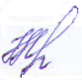     29.08.2018      __________________________________________Утверждено  приказом по МБОУМитьковскаяСОШ  от  30.08.2018 г. №46 _____________________№ п/пДатаДатаТема урокаПримечание№ п/пПо плану  ФактТема урокаПримечаниеВведение (2ч.)Введение (2ч.)Введение (2ч.)Введение (2ч.)Введение (2ч.)1(1)7.09Задачи и содержание курса     «Обществознание»  в 5 классе. Знакомство с учебником и пособиями 2(2)14.09Брянщина - лучший уголок России. Вводный контрольГлава 1. Человек (5 ч.)Глава 1. Человек (5 ч.)Глава 1. Человек (5 ч.)Глава 1. Человек (5 ч.)Глава 1. Человек (5 ч.)3(1)21.09Загадка человека. Человек  - творец и носитель культуры4(2)28.09Что такое наследственность. Защита  проекта «Кто на  кого похож»5(3)5.10Отрочество - особая пора жизни 6(4)12.10Самостоятельность – показатель взрослости7(5)19.10Практикум по теме «Человек». Защита  проекта  «Как всегда чувствовать себя хорошо»Глава 2. «Семья» (7ч)Глава 2. «Семья» (7ч)Глава 2. «Семья» (7ч)Глава 2. «Семья» (7ч)Глава 2. «Семья» (7ч)8(1)26.10Семья – ячейка общества, хранитель духовных ценностей.  Ты в своей семье9(2)9.11Семейные заботы10(3)16.11Семейное хозяйство 11(4)23.11Дому нужен хозяин12(5)30.11Свободное время13(6)7.12Что такое хобби?14(7)14.12Практикум по теме «Семья». Защита  проекта «Экономия семейных ресурсов»Глава 3. Школа (7 ч.)Глава 3. Школа (7 ч.)Глава 3. Школа (7 ч.)Глава 3. Школа (7 ч.)Глава 3. Школа (7 ч.)15(1)21.12Образование в жизни человека. Твоя основная школа. Промежуточный контроль16(2)27.12Профессия - ученик  Для чего люди учатся17(3)11.01Образование и самообразование18(4)18.01Самообразование – путь к успеху19(5)25.01Одноклассники, сверстники, друзья 20(6)1.02Слово не воробей. Учимся дружно  жить в классе21(7)8.02Практикум по теме «Школа». Защита проекта «Наш класс»Глава 4. Труд (5 ч.)Глава 4. Труд (5 ч.)Глава 4. Труд (5 ч.)Глава 4. Труд (5 ч.)Глава 4. Труд (5 ч.)22(1)15.02Труд – основа жизни. Твоя будущая профессия.Люди труда23(2)22.02Как оценивается труд24(3)1.03Труд и творчество. В труде - красота человека25(4)15.03Что такое творчество26(5)21.03Практикум по теме «Труд»                                                           Глава 5. Родина (8 ч.)                                                           Глава 5. Родина (8 ч.)                                                           Глава 5. Родина (8 ч.)                                                           Глава 5. Родина (8 ч.)                                                           Глава 5. Родина (8 ч.)27(1)5.04Наша Родина – Россия Что такое власть и чему она служит28(2)12.04Что значит быть патриотом29(3)19.04Государственные символы России.30(4)26.04  Символы Брянской области.31(5)26.04Символы Климовского района.32(6)17.05Гражданин России.Твоя культура33(7)24.05Права и обязанности граждан РоссииЗабота государства о сохранении духовных ценностей34(8)24.05Мы – многонациональный народ.  Величие многонациональной российской культурыИтоговый контрольИтоговое повторение (1ч.)Итоговое повторение (1ч.)Итоговое повторение (1ч.)Итоговое повторение (1ч.)Итоговое повторение (1ч.)35(1)27.05Защита итоговых проектов-плакатов  по теме «Наша Родина – Россия»